Publicado en Barcelona el 13/09/2019 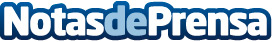 Barcelona acogerá tres cursos de especialización de El Club del Té en noviembreLos amantes del té están de enhorabuena, ya que El Club del Té ha anunciado nuevas fechas para varios de sus cursos de forma consecutiva en el mes de noviembre en BarcelonaDatos de contacto:El Club del Té93 182 00 34Nota de prensa publicada en: https://www.notasdeprensa.es/barcelona-acogera-tres-cursos-de Categorias: Gastronomía Educación Cursos http://www.notasdeprensa.es